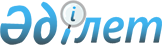 О внесении изменений и дополнения в решение районного маслихата от 22 декабря 2017 года № 209 "Об утверждении бюджета Бадамшинского сельского округа на 2018-2020 годы"Решение Каргалинского районного маслихата Актюбинской области от 7 декабря 2018 года № 285. Зарегистрировано Управлением юстиции Каргалинского района Департамента юстиции Актюбинской области 12 декабря 2018 года № 3-6-178
      В соответствии со статьей 6 Закона Республики Казахстан от 23 января 2001 года "О местном государственном управлении и самоуправлении в Республике Казахстан" и статьей 109-1 Бюджетного кодекса Республики Казахстан от 4 декабря 2008 года, Каргалинский районный маслихат РЕШИЛ:
      1. Внести в решение районного маслихата от 22 декабря 2017 года № 209 "Об утверждении бюджета Бадамшинского сельского округа на 2018-2020 годы" (зарегистрированное в реестре государственной регистрации нормативных правовых актов за № 5840, опубликованное 25 января 2018 года в эталонном контрольном банке нормативных правовых актов Республики Казахстан в электронном виде) внести следующие изменения и дополнение:
      в пункте 1:
      в подпункте 1):
      доходы
      цифры"155 303" заменить цифрами "159 328",
      в том числе:
      налоговые поступления
      цифры "24 777" заменить цифрами "24 835";
      поступления трансфертов
      цифры "130 372" заменить цифрами "134 397";
      неналоговые поступления
      цифры "154" заменить цифрами "96";
      в подпункте 2):
      затраты
      цифры "155 303" заменить цифрами "159 328";
      в пункте 5:
      в абзаце втором:
      цифры "19 741" заменить цифрами"19 413";
      в пункте 5-1:
      в абзаце втором:
      цифры "5830" заменить цифрами "10 929";
      в абзаце третьем:
      цифры "14 643" заменить цифрами "12 897";
      и дополнить абзацем следующего содержания:
      "1000 тысяч тенге - на капитальные расходы государственного органа.".
      2. Приложение 1 к указанному решению изложить в новой редакции согласно приложению к настоящему решению.
      3. Государственному учреждению "Аппарат Каргалинского районного маслихата " в установленном законодательством порядке обеспечить:
      1) государственную регистрацию настоящего решения в территориальном органе юстиции;
      2) направление настоящего решения на официальное опубликование в Эталонном контрольном банке нормативных правовых актов Республики Казахстан.
      4. Настоящее решение вводится в действие с 1 января 2018 года. Бюджет Бадамшинского сельского округа на 2018 год
					© 2012. РГП на ПХВ «Институт законодательства и правовой информации Республики Казахстан» Министерства юстиции Республики Казахстан
				
      Председатель сессии районного маслихата 

А. Утегенов

      Секретарь районного маслихата 

Н. Заглядова
Приложениек решению районного маслихатаот 7 декабря 2018 года № 285Приложение 1к решению районного маслихатаот 22 декабря 2017 года № 209
Категория
Класс
Подкласс
Специфика
Наименование
Сумма, тысяч тенге
I. Доходы
159328
1
Налоговые поступления
24835
1
01
Подоходный налог
15132
1
01
2
Индивидуальный подоходный налог
15132
1
04
Hалоги на собственность
9703
1
04
1
Hалоги на имущество
301
1
04
3
Земельный налог
318
1
04
4
Hалог на транспортные средства
9084
2
Неналоговые поступления
96
01
Доходы от государственной собственности
44
5
Доходы от аренды имущества, находящегося в государственной собственности
44
04
Штрафы, пени, санкции, взыскания, налагаемые государственными учреждениями, финансируемыми из государственного бюджета, а также содержащимися и финансируемыми из бюджета (сметы расходов) Национального Банка Республики Казахстан
0
1
Штрафы, пени, санкции, взыскания, налагаемые государственными учреждениями, финансируемыми из государственного бюджета, а также содержащимися и финансируемыми из бюджета (сметы расходов) Национального Банка Республики Казахстан, за исключением поступлений от организаций нефтяного сектора
0
06
Прочие неналоговые поступления
52
1
Прочие неналоговые поступления
52
4
Поступления трансфертов 
134397
4
02
Трансферты из вышестоящих органов государственного управления
134397
4
02
3
Трансферты из районного (города областного значения) бюджета
134397
Функциональная группа
Функциональная подгруппа
Администратор бюджетных программ
Программа
Подпрограмма
Наименование
Сумма, тысяч тенге
 II. Затраты
159328
01
Государственные услуги общего характера
27012
01
1
Представительные, исполнительные и другие органы, выполняющие общие функции государственного управления
27012
01
1
124
Аппарат акима города районного значения, села, поселка, сельского округа 
27012
01
1
123
 001
Услуги по обеспечению деятельности акима города районного значения, села, поселка, сельского округа 
24822
022
Капитальные расходы государственного органа
1490
032
Капитальные расходы подведомственных государственных учреждений и организаций
700
04
Образование
95853
04
1
Дошкольное воспитание и обучение
95853
124
Аппарат акима города районного значения, села, поселка, сельского округа
95853
004
Дошкольное воспитание и обучение и организация медицинского обслуживания в организациях дошкольного воспитания и обучения 
95853
06
Социальная помощь и социальное обеспечение
6056
2
Социальная помощь
6056
2
124
Аппарат акима города районного значения, села, поселка, сельского округа 
6056
2
123
003
Оказание социальной помощи нуждающимся гражданам на дому
6056
07
Жилищно-коммунальное хозяйство
23550
3
Благоустройство населенных пунктов
23550
3
124
Аппарат акима города районного значения, села, поселка, сельского округа 
23550
008
Освещение улиц в населенных пунктах
5745
009
Обеспечение санитарии населенных пунктов
1850
011
Благоустройство и озеленение населенных пунктов 
15955
12
Транспорт и коммуникации
3968
12
1
Автомобильный транспорт
3968
12
1
124
Аппарат акима района в городе, города районного значения, поселка, села, сельского округа
3968
12
1
123
013
Обеспечение функционирования автомобильных дорог в городах районного значения, селах, поселках, сельских округах 
3968
13
Прочие
2889
9
Прочие
2889
124
Аппарат акима города районного значения, села, поселка, сельского округа 
2889
040
Реализация мероприятий для решения вопросов обустройства населенных пунктов в реализацию мер по содействию экономическому развитию регионов в рамках Программы развития регионов до 2020 года 
2889
Функциональная группа
Функциональная подгруппа
Администратор бюджетных программ
Программа
Подпрограмма
Наименование
Сумма, тысяч тенге
III. Чистое бюджетное кредитование 
0
 Категория
Класс
Подкласс
Специфика
 Наименования
Сумма, тысяч тенге
5
Погашение бюджетных кредитов
0
01
Погашение бюджетных кредитов
0
1
Погашение бюджетных кредитов, выданных из государственного бюджета
0
Функциональная группа
Функциональная подгруппа
Администратор бюджетных программ
Программа
Подпрограмма
Наименование
Сумма, тысяч тенге
IV. Сальдо по операциям с финансовыми активами
0
Приобретение финансовых активов
0
V. Дефицит (профицит) бюджета 
0
VI. Финансирование дефицита (использование профицита) бюджета
0
Категория
Класс
Подкласс
Специфика
 Наименования
Сумма, тысяч тенге
7
 Поступления займов
0
01
Внутренние государственные займы
0
2
Договоры займа
0
Функциональная группа
Функциональная подгруппа
Администратор бюджетных программ
Программа
Подпрограмма
Наименование
Сумма, тысяч тенге
16
Погашение займов
0
16
1
Погашение займов
0